Кузьминых Антонина НиколаевнаУборщицаДата рождения: 19.04.1987 г.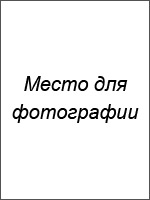 Город:  МоскваСемейное положение: замужемТелефон: +7-xxx-xxx-xx-xxE-mail: …@ya.ruОбразование:Среднее Опыт работы:Должность: уборщицаДолжностные обязанности:Уборка офисных помещений по графику (кабинеты сотрудников, санузел, переговорные комнаты, ресепшен, кухня).Уборка кабинетов руководителей компании.Уход за цветами.Подготовка заявок на закупку моющих средств, инструмента для уборки.Причина увольнения: изменения по оплате труда в сторону пониженияДо 2014 года  - не работала (трое детей, после того, как все пошли в школу, появилась возможность работать на постоянной работе).Дополнительная информация:Знание иностранных языков: нет.Владение компьютером: нет.  Навыки:Качественно провожу уборку помещений.Навыки использования спец. техники (пылесосы, отпариватели).Хорошее знание специальных средств для проведения уборки, знание и умение выбирать гипоаллергенные средства.Личные качества: Ответственность, дисциплинированность, порядочность.Рекомендации с предыдущего места работы:предоставлю по требованиюОжидаемый уровень заработной платы: от 30 000 рублей.15.07.2014 — по наст. время«Стиль опт», г. Москва, оптовая торговля